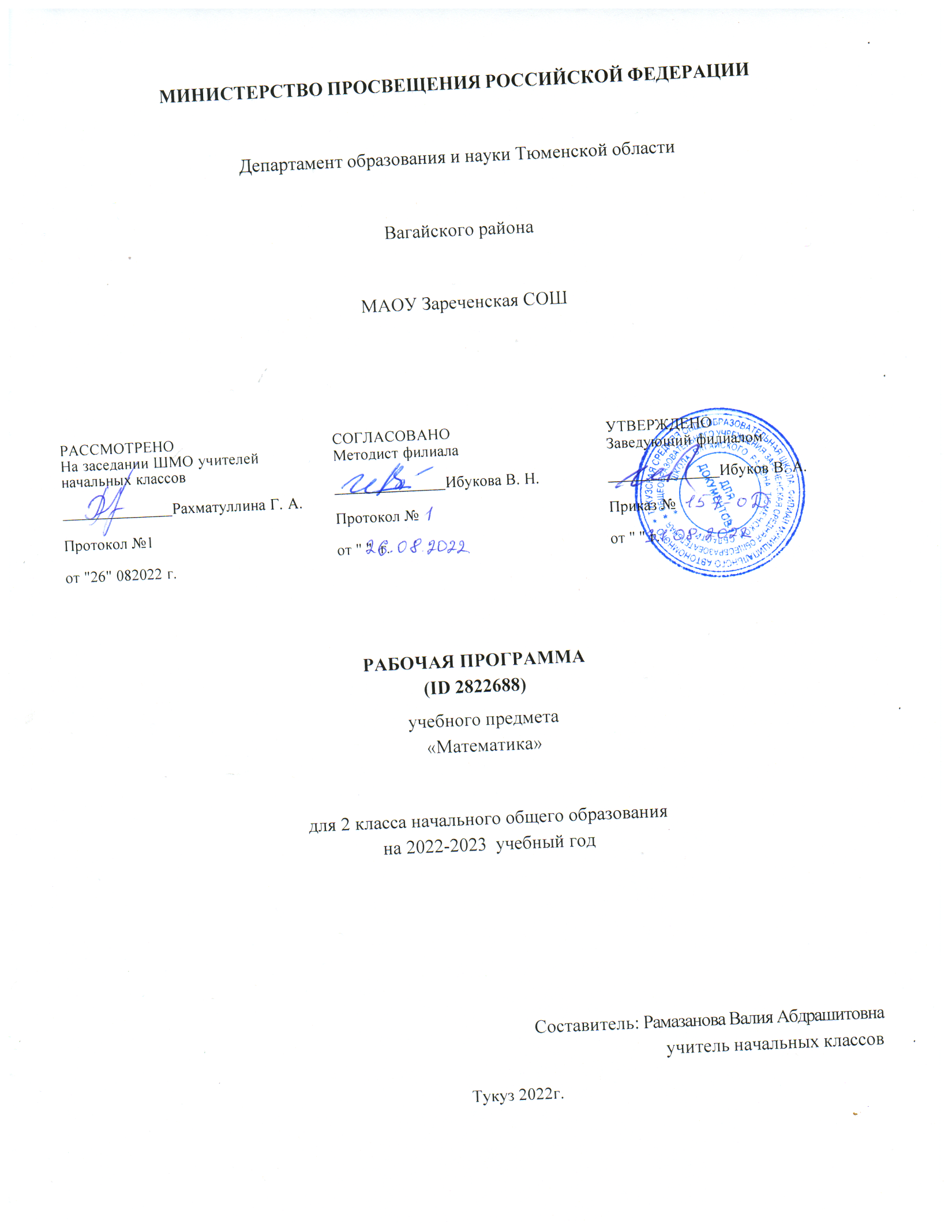 ПОЯСНИТЕЛЬНАЯ ЗАПИСКАРабочая программа по предмету «Математика» для обучающихся 2 класса составлена на основе Требований к результатам освоения основной образовательной программы начального общего образования, представленных в Федеральном государственном образовательном стандарте начального общего образования, а также Примерной программы воспитания.В начальной школе изучение математики имеет особое значение в развитии младшего школьника. Приобретённые им знания, опыт выполнения предметных и универсальных действий на математическом материале, первоначальное овладение математическим языком станут фундаментом обучения в основном звене школы, а также будут востребованы в жизни.Изучение математики в начальной школе направлено на достижение следующих образовательных, развивающих целей, а также целей воспитания:Освоение начальных математических знаний - понимание значения величин и способов их измерения; использование арифметических способов для разрешения сюжетных ситуаций; формирование умения решать учебные и практические задачи средствами математики; работа с алгоритмами выполнения арифметических действий.Формирование функциональной математической грамотности младшего школьника, которая характеризуется наличием у него опыта решения учебно-познавательных и учебно-практических задач, построенных на понимании и применении математических отношений («часть-целое»,«больше-меньше», «равно-неравно», «порядок»), смысла арифметических действий, зависимостей (работа, движение, продолжительность события).Обеспечение математического развития младшего школьника — формирование способности к интеллектуальной деятельности, пространственного воображения, математической речи; умение строить рассуждения, выбирать аргументацию, различать верные (истинные) и неверные (ложные) утверждения, вести поиск информации (примеров, оснований для упорядочения, вариантов и др.).Становление учебно-познавательных мотивов и интереса к изучению математики и умственному труду; важнейших качеств интеллектуальной деятельности: теоретического и пространственного мышления, воображения, математической речи, ориентировки в математических терминах и понятиях; прочных навыков использования математических знаний в повседневной жизни.В основе конструирования содержания и отбора планируемых результатов лежат следующие ценности математики, коррелирующие со становлением личности младшего школьника:понимание математических отношений выступает средством познания закономерностей существования   окружающего мира, фактов, процессов и явлений, происходящих в природе и в обществе (хронология событий, протяжённость по времени, образование целого из частей, изменение формы, размера и т.д.);математические представления о числах, величинах, геометрических фигурах являются условием целостного восприятия творений природы и человека (памятники архитектуры, сокровища искусства и культуры, объекты природы);владение математическим языком, элементами алгоритмического мышления позволяет ученику совершенствовать коммуникативную деятельность (аргументировать свою точку зрения, строить логические цепочки рассуждений; опровергать или подтверждать истинностьпредположения).Младшие школьники проявляют интерес к математической сущности предметов и явлений окружающей жизни - возможности их измерить, определить величину, форму, выявить зависимости и закономерности их расположения во времени и в пространстве. Осознанию младшим школьником многих математических явлений помогает его тяга к моделированию, что облегчает освоение общего способа решения учебной задачи, а также работу с разными средствами информации, в том числе и графическими (таблица, диаграмма, схема).В начальной школе математические знания и умения применяются школьником при изучении других учебных предметов (количественные и пространственные характеристики, оценки, расчёты и прикидка, использование графических форм представления информации). Приобретённые учеником умения строить алгоритмы, выбирать рациональные способы устных и письменных арифметических вычислений, приёмы проверки правильности выполнения действий, а также различение, называние, изображение геометрических фигур, нахождение геометрических величин (длина, периметр, площадь) становятся показателями сформированной функциональной грамотности младшего школьника и предпосылкой успешного дальнейшего обучения в основном звене школы.На изучение математики в 2 классе отводится 4 часа в неделю, всего 136 часов.СОДЕРЖАНИЕ УЧЕБНОГО ПРЕДМЕТАОсновное содержание обучения в программе представлено разделами: «Числа и величины»,«Арифметические действия», «Текстовые задачи», «Пространственные отношения и геометрические фигуры», «Математическая информация».Числа и величиныЧисла в пределах 100: чтение, запись, десятичный состав, сравнение Запись равенства, неравенства Увеличение/уменьшение числа на несколько единиц/десятков; разностное сравнение чисел.Величины: сравнение по массе (единица массы — кило- грамм); измерение длины (единицы длины— метр, дециметр, сантиметр, миллиметр), времени (единицы времени — час, ми- нута) Соотношение между единицами величины (в пределах 100), его применение для решения практических задачАрифметические действияУстное сложение и вычитание чисел в пределах 100 без перехода и с переходом через разряд Письменное сложение и вычитание чисел в пределах 100. Переместительное, сочетательное свойства сложения, их применение для вычислений Взаимосвязь компонентов и результата действия сложения, действия вычитания Проверка результата вычисления (реальность ответа, обратное действие)Действия умножения и деления чисел в практических и учебных ситуациях Названия компонентов действий умножения, деления.Табличное умножение в пределах 50 Табличные случаи умножения, деления при вычислениях и решении задач. Переместительное свойство умножения. Взаимосвязь компонентов и результата действия умножения, действия деления.Неизвестный компонент действия сложения, действия вычитания; его нахождение.Числовое выражение: чтение, запись, вычисление значения Порядок выполнения действий в числовом выражении, содержащем действия сложения и вычитания (со скобками/без скобок) в пределах 100 (не более трех действий); нахождение его значения. Рациональные приемы вычислений: использование переместительного и сочетательного свойства.Текстовые задачиЧтение, представление текста задачи в виде рисунка, схемы или другой модели. План решения задачи в два действия, выбор соответствующих плану арифметических действий. Запись решения и ответа задачи. Решение текстовых задач на применение смысла арифметического действия (сложение, вычитание, умножение, деление). Расчётные задачи на увеличение/ уменьшение величины на несколько единиц/в несколько раз. Фиксация ответа к задаче и его проверка (формулирование, проверка на достоверность, следование плану, соответствие поставленному вопросу).Пространственные отношения и геометрические фигурыРаспознавание и изображение геометрических фигур: точка, прямая, прямой угол, ломаная, многоугольник. Построение от резка заданной длины с помощью линейки. Изображение на клетчатой бумаге прямоугольника с заданными длинами сторон, квадрата с заданной длиной стороны. Длина ломаной. Измерение периметра данного/изображенного прямоугольника (квадрата), запись результата измерения в сантиметрах.Математическая информацияНахождение, формулирование одного-двух общих признаков набора математических объектов: чисел, величин, геометрических фигур. Классификация объектов по заданному или самостоятельно установленному признаку.	Закономерность в ряду чисел, геометрических фигур, объектовповседневной жизни. Верные (истинные) и неверные (ложные) утверждения, со- держащие количественные, пространственные отношения, зависимости между числами/величинами Конструирование утверждений с использованием слов «каждый», «все». Работа с таблицами: извлечение и использование для ответа на вопрос информации, представленной в таблице (таблицы сложения, умножения; график дежурств, наблюдения в природе и пр.) Внесение данных в таблицу, дополнение моделей (схем, изображений) готовыми числовыми данными. Алгоритмы (приёмы, правила) устных и письменных вычислений, измерений и построения геометрических фигур. Правила работы с электронными средствами обучения (электронной формой учебника, компьютерными тренажёрами).УНИВЕРСАЛЬНЫЕ УЧЕБНЫЕ ДЕЙСТВИЯ (ПРОПЕДЕВТИЧЕСКИЙ УРОВЕНЬ)Универсальные познавательные учебные действия:наблюдать математические отношения (часть-целое, больше-меньше) в окружающем мире;характеризовать назначение и использовать простейшие измерительные приборы (сантиметровая лента, весы);сравнивать группы объектов (чисел, величин, геометрических фигур) по самостоятельно выбранному основанию;распределять (классифицировать) объекты (числа, величины, геометрические фигуры, текстовые задачи в одно действие) на группы;обнаруживать модели геометрических фигур в окружающем мире; вести поиск различных решений задачи (расчётной, с геометрическим содержанием);воспроизводить порядок выполнения действий в числовом выражении, содержащем действия сложения и вычитания (со скобками/без скобок);устанавливать соответствие между математическим выражением и его текстовым описанием;подбирать примеры, подтверждающие суждение, вывод, ответ.Работа с информацией:извлекать и использовать информацию, представленную в текстовой, графической (рисунок, схема, таблица) форме, заполнять таблицы;устанавливать логику перебора вариантов для решения простейших комбинаторных задач;дополнять модели (схемы, изображения) готовыми числовыми данными.Универсальные коммуникативные учебные действия:комментировать ход вычислений; объяснять выбор величины, соответствующей ситуации измерения;составлять текстовую задачу с заданным отношением (готовым решением) по образцу;использовать математические знаки и терминологию для описания сюжетной ситуации;конструирования утверждений, выводов относительно данных объектов, отношения;называть числа, величины, геометрические фигуры, обладающие заданным свойством;записывать, читать число, числовое выражение;приводить примеры, иллюстрирующие смысл арифметического действия;конструировать утверждения с использованием слов «каждый», «все».Универсальные регулятивные учебные действия:следовать установленному правилу, по которому составлен ряд чисел, величин, геометрических фигур;организовывать, участвовать, контролировать ход и результат парной работы с математическим материалом;проверять правильность вычисления с помощью другого приёма выполнения действия, обратного действия;находить с помощью учителя причину возникшей ошибки и трудности.Совместная деятельность:принимать правила совместной деятельности при работе в парах, группах, составленных учителем или самостоятельно;участвовать в парной и групповой работе с математическим материалом: обсуждать цель деятельности, ход работы, комментировать свои действия, выслушивать мнения других участников, готовить презентацию (устное выступление) решения или ответа;решать совместно математические задачи поискового и творческого характера (определять с помощью измерительных инструментов длину, определять время и продолжительность с помощью часов;выполнять прикидку и оценку результата действий, измерений);совместно с учителем оценивать результаты выполнения общей работы.ПЛАНИРУЕМЫЕ ОБРАЗОВАТЕЛЬНЫЕ РЕЗУЛЬТАТЫИзучение математики в 2 классе направлено на достижение обучающимися личностных, метапредметных и предметных результатов освоения учебного предмета.ЛИЧНОСТНЫЕ РЕЗУЛЬТАТЫВ результате изучения предмета «Математика» у обучающегося будут сформированы следующие личностные результаты:осознавать необходимость изучения математики для адаптации к жизненным ситуациям, для развития общей культуры человека;развития способности мыслить, рассуждать, выдвигать предположения и доказывать или опровергать их;применять правила совместной деятельности со сверстниками, проявлять способность договариваться, лидировать, следовать указаниям, осознавать личную ответственность и объективно оценивать свой вклад в общий результат;осваивать навыки организации безопасного поведения в информационной среде;применять математику для решения практических задач в повседневной жизни, в том числе при оказании помощи одноклассникам, детям младшего возраста, взрослым и пожилым людям;работать в ситуациях, расширяющих опыт применения математических отношений в реальной жизни, повышающих интерес к интеллектуальному труду и уверенность своих силах при решении поставленных задач, умение преодолевать трудности;оценивать практические и учебные ситуации с точки зрения возможности применения математики для рационального и эффективного решения учебных и жизненных проблем;оценивать свои успехи в изучении математики, намечать пути устранения трудностей;стремиться углублять свои математические знания и умения; пользоваться разнообразными информационными средствами для решения предложенных и самостоятельно выбранных учебных проблем, задач.МЕТАПРЕДМЕТНЫЕ РЕЗУЛЬТАТЫК концу обучения у обучающегося формируются следующие универсальные учебные действия.Универсальные познавательные учебные действия:Базовые логические действия:устанавливать связи и зависимости между математическими объектами (часть-целое; причина-следствие; протяжённость);применять базовые логические универсальные действия: сравнение, анализ, классификация (группировка), обобщение;приобретать практические графические и измерительные навыки для успешного решения учебных и житейских задач;представлять текстовую задачу, её решение в виде модели, схемы, арифметической записи, текста в соответствии с предложенной учебной проблемой.Базовые исследовательские действия:проявлять способность ориентироваться в учебном материале разных разделов курса математики;понимать и адекватно использовать математическую терминологию: различать, характеризовать, использовать для решения учебных и практических задач;применять изученные методы познания (измерение, моделирование, перебор вариантов)Работа с информацией:находить и использовать для решения учебных задач текстовую, графическую информацию в разных источниках информационной среды;читать, интерпретировать графически представленную информацию (схему, таблицу, диаграмму, другую модель);представлять информацию в заданной форме (дополнять таблицу, текст), формулировать утверждение по образцу, в соответствии с требованиями учебной задачи;принимать правила, безопасно использовать предлагаемые электронные средства и источники информации.Универсальные коммуникативные учебные действия:конструировать утверждения, проверять их истинность;строить логическое рассуждение;использовать текст задания для объяснения способа и хода решения математической задачи;формулировать ответ;комментировать процесс вычисления, построения, решения; объяснять полученный ответ с использованием изученной терминологии;в процессе диалогов по обсуждению изученного материала — задавать вопросы, высказывать суждения, оценивать выступления участников, приводить доказательства своей правоты, проявлять этику общения;создавать в соответствии с учебной задачей тексты разного вида - описание (например, геометрической фигуры), рассуждение (к примеру, при решении задачи), инструкция (например, измерение длины отрезка);ориентироваться в алгоритмах: воспроизводить, дополнять, исправлять деформированные;составлять по аналогии; . самостоятельно составлять тексты заданий, аналогичные типовым изученным.Универсальные регулятивные учебные действия:Самоорганизация:планировать этапы предстоящей работы, определять последовательность учебных действий;выполнять правила безопасного использования электронных средств, предлагаемых в процессе обучения.Самоконтроль:осуществлять контроль процесса и результата своей деятельности, объективно оценивать их;выбирать и при необходимости корректировать способы действий;находить ошибки в своей работе, устанавливать их причины, вести поиск путей преодоления ошибок.Самооценка:предвидеть возможность возникновения трудностей и ошибок, предусматривать способы их предупреждения (формулирование вопросов, обращение к учебнику, дополнительным средствам обучения, в том числе электронным);оценивать рациональность своих действий, давать им качественную характеристику.Совместная деятельность:участвовать в совместной деятельности: распределять работу между членами группы (например, в случае решения задач, требующих перебора большого количества вариантов, приведения примеров и контрпримеров);согласовывать мнения в ходе поиска доказательств, выбора рационального способа, анализа информации;осуществлять совместный контроль и оценку выполняемых действий, предвидеть возможность возникновения ошибок и трудностей, предусматривать пути их предупреждения.ПРЕДМЕТНЫЕ РЕЗУЛЬТАТЫК концу обучения во 2 классе обучающийся научится:читать, записывать, сравнивать, упорядочивать числа в пределах 100;находить число большее/меньшее данного числа на заданное число (в пределах 100); большее данного числа в заданное число раз (в пределах 20);устанавливать и соблюдать порядок при вычислении значения числового выражения (со скобками/без скобок), содержащего действия сложения и вычитания в пределах 100;выполнять арифметические действия: сложение и вычитание, в пределах 100 устно и письменно; умножение и деление в пределах 50 с использованием таблицы умножения;называть и различать компоненты действий умножения (множители, произведение); деления (делимое, делитель, частное);находить неизвестный компонент сложения, вычитания; использовать при выполнении практических заданий единицы величин длины (сантиметр, дециметр, метр), массы (килограмм), времени (минута, час); стоимости (рубль, копейка); преобразовывать одни единицы данных величин в другие;определять с помощью измерительных инструментов длину; определять время с помощью часов; выполнять прикидку и оценку результата измерений; сравнивать величины длины, массы, времени, стоимости, устанавливая между ними соотношение «больше/меньше на»;решать текстовые задачи в одно-два действия: представлять задачу (краткая запись, рисунок, таблица или другая модель);планировать ход решения текстовой задачи в два действия, оформлять его в виде арифметического действия/действий, записывать ответ;различать и называть геометрические фигуры: прямой угол; ломаную, многоугольник;выделять среди четырехугольников прямоугольники, квадраты;на бумаге в клетку изображать ломаную, многоугольник; чертить прямой угол, прямоугольник с заданными длинами сторон;использовать для выполнения построений линейку, угольник;выполнять измерение длин реальных объектов с помощью линейки; находить длину ломаной, состоящей из двух-трёх звеньев, периметр прямоугольника (квадрата);распознавать верные (истинные) и неверные (ложные) утверждения со словами «все»,«каждый»;проводить одно-двухшаговые логические рассуждения и делать выводы;находить общий признак группы математических объектов (чисел, величин, геометрических фигур);находить закономерность в ряду объектов (чисел, геометрических фигур);представлять информацию в заданной форме: дополнять текст задачи числами, заполнять строку/столбец таблицы, указывать числовые данные на рисунке (изображении геометрических фигур);сравнивать группы объектов (находить общее, различное);обнаруживать модели геометрических фигур в окружающем мире; подбирать примеры, подтверждающие суждение, ответ;составлять (дополнять) текстовую задачу;проверять правильность вычислений  ТЕМАТИЧЕСКОЕ ПЛАНИРОВАНИЕПОУРОЧНОЕ ПЛАНИРОВАНИЕУЧЕБНО-МЕТОДИЧЕСКОЕ ОБЕСПЕЧЕНИЕ ОБРАЗОВАТЕЛЬНОГО ПРОЦЕССАОБЯЗАТЕЛЬНЫЕ УЧЕБНЫЕ МАТЕРИАЛЫ ДЛЯ УЧЕНИКАМатематика (в 2 частях), 2 класс /Моро М.И., Бантова М.А., Бельтюкова Г.В. и другие, Акционерное общество «Издательство «Просвещение»;Введите свой вариант:МЕТОДИЧЕСКИЕ МАТЕРИАЛЫ ДЛЯ УЧИТЕЛЯПоурочные разработки к УМК М.И. Моро и др. "Школа России". Коллекции электронных образовательных ресурсов«Единое окно доступа к образовательным ресурсам»- http://windows.edu/ru«Единая коллекция цифровых образовательных ресурсов» - http://school-collektion.edu/ruЦИФРОВЫЕ ОБРАЗОВАТЕЛЬНЫЕ РЕСУРСЫ И РЕСУРСЫ СЕТИ ИНТЕРНЕТЕдиная коллекция цифровых образовательных ресурсов http://school-collection.edu.ruРоссийская электронная школа https://resh.edu.ruУчи.ру https://uchi.ruПортал «Российское образование http://www.edu.ruMеtodkabinet.ru: информационно-методический кабинетhttp://www.metodkabinet.eu/ 6.Каталог образовательных ресурсов сети «Интернет» http://catalog.iot.ruМАТЕРИАЛЬНО-ТЕХНИЧЕСКОЕ ОБЕСПЕЧЕНИЕ ОБРАЗОВАТЕЛЬНОГО ПРОЦЕССАУЧЕБНОЕ ОБОРУДОВАНИЕТаблицы по математике, в соответствии с тематикой. Мультимедийный компьютер.ОБОРУДОВАНИЕ ДЛЯ ПРОВЕДЕНИЯ ЛАБОРАТОРНЫХ И ПРАКТИЧЕСКИХ РАБОТКлассная (магнитная) доска. Персональный компьютер Демонстрационная линейка.Демонстрационный чертёжный треугольник. Демонстрационный циркуль№Наименование разделов и тем программыКоличество часовКоличество часовКоличество часовДатаВиды деятельностиВиды,Электронныеп/пКоличество часовКоличество часовКоличество часовизученияформы контроля(цифровые) образовательные ресурсып/пвсегоконтрольные работыпрактические работыизученияформы контроля(цифровые) образовательные ресурсыРаздел 1. ЧислаРаздел 1. ЧислаРаздел 1. ЧислаРаздел 1. ЧислаРаздел 1. ЧислаРаздел 1. ЧислаРаздел 1. ЧислаРаздел 1. ЧислаРаздел 1. Числа1.1.Числа в пределах 100: чтение, запись, десятичный состав, сравнение.201Устная и письменная работа с числами: чтение, составление, сравнение, изменение; счёт единицами, двойками, тройками от заданного числа в порядке убывания/ возрастания; Оформление математических записей;Практическая работа;Единая коллекция цифровых образовательных ресурсов http://school- collection.edu.ruРоссийская электронная школа https://resh.edu.ru1.2.Запись равенства, неравенства. Увеличение/уменьшение числа на несколько единиц/десятков; разностное сравнение чисел.201Оформление математических записей;Учебный диалог: формулирование предположения о результате сравнения чисел, его словесное объяснение (устно, письменно);Практическая работа;Единая коллекция цифровых образовательных ресурсов http://school- collection.edu.ruРоссийская электронная школа https://resh.edu.ru1.3.Чётные и нечётные числа.201Устная и письменная работа с числами: чтение, составление,ПрактическаяЕдиная коллекциясравнение, изменение; счёт единицами, двойками, тройкамиработа;цифровыхот заданного числа в порядке убывания/ возрастания;образовательныхОформление математических записей;ресурсовУчебный диалог: формулирование предположения оhttp://school-результате сравнения чисел, его словесное объяснениеcollection.edu.ru(устно, письменно);РоссийскаяЗапись общего свойства группы чисел. Характеристикаэлектроннаяодного числа (величины, геометрической фигуры) изшколагруппы;https://resh.edu.ruПрактическая работа: установление математическогоУчи.руотношения («больше/меньше на … », «больше/меньше в …https://uchi.ru») в житейской ситуации (сравнение по возрасту, массе идр.);1.4.Представление числа в виде суммы разрядных слагаемых.201Учебный диалог: обсуждение возможности представленияПрактическаяЕдиная коллекциячисла разными способами (предметная модель, записьработа;цифровыхсловами, с помощью таблицы разрядов, в виде суммыобразовательныхразрядных слагаемых);ресурсовРабота в парах: ответ на вопрос: «Зачем нужны знаки вhttp://school-жизни, как они используются в математике?» (цифры, знаки,collection.edu.ruсравнения, равенства, арифметических действий, скобки);РоссийскаяИгры-соревнования, связанные с подбором чисел,электроннаяобладающих заданным свойством, нахождением общего,школаразличного группы чисел, распределением чисел на группыhttps://resh.edu.ruпо существенному основанию;Учи.руДифференцированное задание: работа с наглядностью —https://uchi.ruиспользование различных опор (таблиц, схем) дляформулирования ответа на вопрос;1.5.Работа с математической терминологией (однозначное,211Учебный диалог: обсуждение возможности представленияКонтрольнаяЕдиная коллекциядвузначное, чётное-нечётное число; число и цифра;числа разными способами (предметная модель, записьработа;цифровыхкомпоненты арифметического действия, их название)словами, с помощью таблицы разрядов, в виде суммыПрактическаяобразовательныхразрядных слагаемых);работа;;ресурсовhttp://school-collection.edu.ruРоссийскаяэлектроннаяшколаhttps://resh.edu.ruУчи.руhttps://uchi.ruИтого по разделуИтого по разделу10 1                                  4 1                                  4 1                                  4 1                                  4 1                                  4 1                                  4Раздел 2. ВеличиныРаздел 2. ВеличиныРаздел 2. ВеличиныРаздел 2. ВеличиныРаздел 2. ВеличиныРаздел 2. ВеличиныРаздел 2. ВеличиныРаздел 2. ВеличиныРаздел 2. Величины2.1.Работа с величинами: сравнение по массе (единица массы —301Различение единиц измерения одной и той же величины,ПрактическаяЕдиная коллекциякилограмм); измерение длины (единицы длины — метр,установление между ними отношения (больше, меньше,работа;цифровыхдециметр, сантиметр, миллиметр), времени (единицы времениравно), запись результата сравнения;образовательных— час, минута).ресурсовhttp://school-collection.edu.ruРоссийскаяэлектроннаяшколаhttps://resh.edu.ruУчи.руhttps://uchi.ru2.2.Соотношения между единицами величины (в пределах 100),201Обсуждение практических ситуаций;ПрактическаяЕдиная коллекциярешение практических задач.работа;цифровыхобразовательныхресурсовhttp://school-collection.edu.ruРоссийскаяэлектроннаяшколаhttps://resh.edu.ruУчи.руhttps://uchi.ru2.3.Измерение величин.311Различение единиц измерения одной и той же величины,ПрактическаяЕдиная коллекцияустановление между ними отношения (больше, меньше,работа;цифровыхравно), запись результата сравнения;образовательныхСравнение по росту, массе, возрасту в житейской ситуации иресурсовпри решении учебных задач;http://school-collection.edu.ruРоссийскаяэлектроннаяшколаhttps://resh.edu.ruУчи.руhttps://uchi.ru2.4.Сравнение и упорядочение однородных величин.310Проектные задания с величинами, например временем:КонтрольнаяЕдиная коллекциячтение расписания, графика работы; составление схемы дляработа;цифровыхопределения отрезка времени; установление соотношенияобразовательныхмежду единицами времени: годом, месяцем, неделей,ресурсовсутками;http://school-Пропедевтика исследовательской работы: переход от однихcollection.edu.ruединиц измерения величин к другим, обратный переход;Российскаяиллюстрация перехода с помощью модели;электроннаяшколаhttps://resh.edu.ruУчи.руhttps://uchi.ruИтого по разделуИтого по разделу11   2                                      3   2                                      3   2                                      3   2                                      3   2                                      3   2                                      3Раздел 3. Арифметические действияРаздел 3. Арифметические действияРаздел 3. Арифметические действияРаздел 3. Арифметические действияРаздел 3. Арифметические действияРаздел 3. Арифметические действияРаздел 3. Арифметические действияРаздел 3. Арифметические действияРаздел 3. Арифметические действия3.1.Устное сложение и вычитание чисел в пределах 100 без401Упражнения: различение приёмов вычисления (устные иПрактическаяЕдиная коллекцияперехода и с переходом через разряд.письменные). Выбор удобного способа выполненияработа;цифровыхдействия;образовательныхресурсовhttp://school-collection.edu.ruРоссийскаяэлектроннаяшколаhttps://resh.edu.ruУчи.руhttps://uchi.ru3.2.Письменное сложение и вычитание чисел в пределах 100.511Практическая деятельность: устные и письменные приёмыПрактическаяЕдиная коллекцияПереместительное, сочетательное свойства сложения, ихвычислений. Прикидка результата выполнения действия;работа;цифровыхприменение для вычислений.Комментирование хода выполнения арифметическогообразовательныхдействия с использованием математической терминологииресурсов(десятки, единицы, сумма, разность и др.);http://school-collection.edu.ruРоссийскаяэлектроннаяшколаhttps://resh.edu.ruУчи.руhttps://uchi.ru3.3.Взаимосвязь компонентов и результата действия сложения,501Комментирование хода выполнения арифметическогоПрактическаяЕдиная коллекциядействия вычитания. Проверка результата вычислениядействия с использованием математической терминологииработа;цифровых(реальность ответа, обратное действие).(десятки, единицы, сумма, разность и др.);образовательныхресурсовhttp://school-collection.edu.ruРоссийскаяэлектроннаяшколаhttps://resh.edu.ruУчи.руhttps://uchi.ru3.4.Действия умножения и деления чисел. Взаимосвязь сложения501Комментирование хода выполнения арифметическогоПрактическаяЕдиная коллекцияи умножения. Иллюстрация умножения с помощьюдействия с использованием математической терминологииработа;цифровыхпредметной модели сюжетной ситуации.(десятки, единицы, сумма, разность и др.);образовательныхПропедевтика исследовательской работы: выполнениересурсовзадания разными способами (вычисления с использованиемhttp://school-переместительного, сочетательного свойствcollection.edu.ruсложения).Объяснение с помощью модели приёмовРоссийскаянахождения суммы, разности. Использование правилэлектронная(умножения на 0, на 1) при вычислении;школаУчебный диалог: участие в обсуждении возможных ошибокhttps://resh.edu.ruв выполнении арифметических действий;Учи.руhttps://uchi.ru3.5.Названия компонентов действий умножения, деления.201Комментирование хода выполнения арифметическогоПрактическаяЕдиная коллекциядействия с использованием математической терминологииработа;цифровых(десятки, единицы, сумма, разность и др.);образовательныхПропедевтика исследовательской работы: выполнениересурсовзадания разными способами (вычисления с использованиемhttp://school-переместительного, сочетательного свойствcollection.edu.ruсложения).Объяснение с помощью модели приёмовРоссийскаянахождения суммы, разности. Использование правилэлектронная(умножения на 0, на 1) при вычислении;школаhttps://resh.edu.ruУчи.руhttps://uchi.ru3.6.Табличное умножение в пределах 50. Табличные случаи701Комментирование хода выполнения арифметическогоПрактическаяЕдиная коллекцияумножения, деления при вычислениях и решении задач.действия с использованием математической терминологииработа;цифровых(десятки, единицы, сумма, разность и др.);образовательныхПропедевтика исследовательской работы: выполнениересурсовзадания разными способами (вычисления с использованиемhttp://school-переместительного, сочетательного свойствcollection.edu.ruсложения).Объяснение с помощью модели приёмовРоссийскаянахождения суммы, разности. Использование правилэлектронная(умножения на 0, на 1) при вычислении;школаhttps://resh.edu.ruУчи.руhttps://uchi.ru3.7.Умножение на 1, на 0 (по правилу).100Работа в парах/группах: нахождение и объяснениеПрактическаяЕдиная коллекциявозможных причин ошибок в составлении числовогоработа;цифровыхвыражения, нахождении его значения;образовательныхДифференцированное задание: объяснение хода выполненияресурсоввычислений по образцу. Применение правил порядкаhttp://school-выполнения действий; объяснение возможных ошибок;collection.edu.ruМоделирование: использование предметной моделиРоссийскаясюжетной ситуации для составления числового выраженияэлектроннаясо скобками. Сравнение значений числовых выражений,школазаписанных с помощью одних и тех же чисел и знаковhttps://resh.edu.ruдействия, со скобками и без скобок. Выбор числовогоУчи.рувыражения, соответствующего сюжетной ситуации;https://uchi.ru3.8.Переместительное свойство умножения.200Пропедевтика исследовательской работы: выполнениеПрактическаяЕдиная коллекциязадания разными способами (вычисления с использованиемработа;цифровыхпереместительного, сочетательного свойствобразовательныхсложения).Объяснение с помощью модели приёмовресурсовнахождения суммы, разности. Использование правилhttp://school-(умножения на 0, на 1) при вычислении;collection.edu.ruРоссийскаяэлектроннаяшколаhttps://resh.edu.ruУчи.руhttps://uchi.ru3.9.Взаимосвязь компонентов и результата действия умножения,310Пропедевтика исследовательской работы: выполнениеПрактическаяЕдиная коллекциядействия деления.задания разными способами (вычисления с использованиемработа;цифровыхпереместительного, сочетательного свойствобразовательныхсложения).Объяснение с помощью модели приёмовресурсовнахождения суммы, разности. Использование правилhttp://school-(умножения на 0, на 1) при вычислении;collection.edu.ruРоссийскаяэлектроннаяшколаhttps://resh.edu.ruУчи.руhttps://uchi.ru3.10.Неизвестный компонент действия сложения, действия301Дифференцированные задания на проведение контроля иПрактическаяЕдиная коллекциявычитания; его нахождение.самоконтроля. Проверка хода и результата выполненияработа;цифровыхдействия по алгоритму. Оценка рациональности выбранногообразовательныхприёма вычисления. Установление соответствия междуресурсовматематическим выражением и его текстовым описанием;http://school-collection.edu.ruРоссийскаяэлектроннаяшколаhttps://resh.edu.ruУчи.руhttps://uchi.ru3.11.Числовое выражение: чтение, запись, вычисление значения.1610Работа в группах: приведение примеров, иллюстрирующихПрактическаяЕдиная коллекцияПорядок выполнения действий в числовом выражении,смысл арифметического действия, свойства действий.работа;цифровыхсодержащем действия сложения и вычитания (со скобками/безОбсуждение смысла использования скобок в записиобразовательныхскобок) в пределах 100 (не более трёх действий); нахождениечислового выражения; запись решения с помощью разныхресурсовего значения.числовых выражений;http://school-collection.edu.ruРоссийскаяэлектроннаяшколаhttps://resh.edu.ruУчи.руhttps://uchi.ru3.12Вычитание суммы из числа, числа из суммы.300Дифференцированное задание: объяснение хода выполненияПрактическаяЕдиная коллекциявычислений по образцу. Применение правил порядкаработа;цифровыхвыполнения действий; объяснение возможных ошибок;образовательныхресурсовhttp://school-collection.edu.ruРоссийскаяэлектроннаяшколаhttps://resh.edu.ruУчи.руhttps://uchi.ru3.13.Вычисление суммы, разности удобным способом.211Пропедевтика исследовательской работы: рациональныеКонтрольнаяЕдиная коллекцияприёмы вычислений;работа;цифровыхобразовательныхресурсовhttp://school-collection.edu.ruРоссийскаяэлектроннаяшколаhttps://resh.edu.ruУчи.руhttps://uchi.ruИтого по разделуИтого по разделу58   4                              8   4                              8   4                              8   4                              8   4                              8   4                              8Раздел 4. Текстовые задачиРаздел 4. Текстовые задачиРаздел 4. Текстовые задачиРаздел 4. Текстовые задачиРаздел 4. Текстовые задачиРаздел 4. Текстовые задачиРаздел 4. Текстовые задачиРаздел 4. Текстовые задачиРаздел 4. Текстовые задачи4.1.Чтение, представление текста задачи в виде рисунка, схемы200Чтение текста задачи с учётом предлагаемого задания: найтиПрактическаяЕдиная коллекцияили другой модели.условие и вопрос задачи. Сравнение различных текстов,работа;цифровыхответ на вопрос: является ли текст задачей?;образовательныхресурсовhttp://school-collection.edu.ruРоссийскаяэлектроннаяшколаhttps://resh.edu.ruУчи.руhttps://uchi.ru4.2.План решения задачи в два действия, выбор соответствующих201Упражнения: поэтапное решение текстовой задачи: анализПрактическаяЕдиная коллекцияплану арифметических действий. Запись решения и ответаданных, их представление на модели и использование в ходеработа;цифровыхзадачи.поиска идеи решения; составление плана; составлениеобразовательныхарифметических действий в соответствии с планом;ресурсовиспользование модели для решения, поиск другого способаhttp://school-и др.;collection.edu.ruРоссийскаяэлектроннаяшколаhttps://resh.edu.ruУчи.руhttps://uchi.ru4.3.Решение текстовых задач на применение смысла310Работа в парах/группах. Составление задач с заданнымПрактическаяЕдиная коллекцияарифметического действия (сложение, вычитание, умножение,математическим отношением, по заданному числовомуработа;цифровыхделение).выражению. Составление модели, плана решения задачи.образовательныхНазначение скобок в записи числового выражения приресурсоврешении задачи;http://school-collection.edu.ruРоссийскаяэлектроннаяшколаhttps://resh.edu.ruУчи.руhttps://uchi.ru4.4.Расчётные задачи на увеличение/ уменьшение величины на301Учебный диалог: нахождение одной из трёхПрактическаяЕдиная коллекциянесколько единиц/ в несколько раз.взаимосвязанных величин при решении задач бытовогоработа;цифровыххарактера («на время», «на куплю-продажу» и пр.). Поискобразовательныхразных решений одной задачи. Разные формы записиресурсоврешения (оформления);http://school-Работа в парах/группах. Составление задач с заданнымcollection.edu.ruматематическим отношением, по заданному числовомуРоссийскаявыражению. Составление модели, плана решения задачи.электроннаяНазначение скобок в записи числового выражения пришколарешении задачи;https://resh.edu.ruКонтроль и самоконтроль при решении задач. АнализУчи.руобразцов записи решения задачи по действиям и с помощьюhttps://uchi.ruчислового выражения;4.5.Фиксация ответа к задаче и его проверка (формулирование,211Контроль и самоконтроль при решении задач. АнализПрактическаяЕдиная коллекцияпроверка на достоверность, следование плану, соответствиеобразцов записи решения задачи по действиям и с помощьюработа;цифровыхпоставленному вопросу).числового выражения;образовательныхресурсовhttp://school-collection.edu.ruРоссийскаяэлектроннаяшколаhttps://resh.edu.ruУчи.руhttps://uchi.ruИтого по разделуИтого по разделу12    2                              3    2                              3    2                              3    2                              3    2                              3    2                              3Раздел 5. Пространственные отношения и геометрические фигурыРаздел 5. Пространственные отношения и геометрические фигурыРаздел 5. Пространственные отношения и геометрические фигурыРаздел 5. Пространственные отношения и геометрические фигурыРаздел 5. Пространственные отношения и геометрические фигурыРаздел 5. Пространственные отношения и геометрические фигурыРаздел 5. Пространственные отношения и геометрические фигурыРаздел 5. Пространственные отношения и геометрические фигурыРаздел 5. Пространственные отношения и геометрические фигуры5.1.Распознавание и изображение геометрических фигур: точка,300Игровые упражнения: «Опиши фигуру», «Нарисуй фигуруПрактическаяЕдиная коллекцияпрямая, прямой угол, ломаная, многоугольник.по инструкции», «Найди модели фигур в окружающем» иработа;цифровыхт.п.;образовательныхУпражнение: формулирование ответов на вопросы об общемресурсови различном геометрических фигур;http://school-collection.edu.ruРоссийскаяэлектроннаяшколаhttps://resh.edu.ruУчи.руhttps://uchi.ru5.2.Построение отрезка заданной длины с помощью линейки.301Измерение расстояний с использованием заданных илиПрактическаяЕдиная коллекциясамостоятельно выбранных единиц;работа;цифровыхобразовательныхресурсовhttp://school-collection.edu.ruРоссийскаяэлектроннаяшколаhttps://resh.edu.ruУчи.руhttps://uchi.ru5.3.Изображение на клетчатой бумаге прямоугольника с300Изображение ломаных с помощью линейки и от руки, наПрактическаяЕдиная коллекциязаданными длинами сторон, квадрата с заданной длинойнелинованной и клетчатой бумаге;работа;цифровыхстороны.образовательныхресурсовhttp://school-collection.edu.ruРоссийскаяэлектроннаяшколаhttps://resh.edu.ruУчи.руhttps://uchi.ru5.4.Длина ломаной.301Практические работы: определение размеровПрактическаяЕдиная коллекциягеометрических фигур на глаз, с помощью измерительныхработа;цифровыхинструментов;образовательныхресурсовhttp://school-collection.edu.ruРоссийскаяэлектроннаяшколаhttps://resh.edu.ruУчи.руhttps://uchi.ru5.5.Измерение периметра данного/ изображённого410Построение и обозначение прямоугольника с заданнымиПрактическаяЕдиная коллекцияпрямоугольника (квадрата), запись результата измерения вдлинами сторон на клетчатой бумаге;работа;цифровыхсантиметрах.образовательныхресурсовhttp://school-collection.edu.ruРоссийскаяэлектроннаяшколаhttps://resh.edu.ruУчи.руhttps://uchi.ru5.6.Точка, конец отрезка, вершина многоугольника. Обозначение411Построение и обозначение прямоугольника с заданнымиПрактическаяЕдиная коллекцияточки буквой латинского алфавита.длинами сторон на клетчатой бумаге;работа;цифровыхобразовательныхресурсовhttp://school-collection.edu.ruРоссийскаяэлектроннаяшколаhttps://resh.edu.ruУчи.руhttps://uchi.ruИтого по разделуИтого по разделу20 2                                   3 2                                   3 2                                   3 2                                   3 2                                   3 2                                   3Раздел 6. Математическая информацияРаздел 6. Математическая информацияРаздел 6. Математическая информацияРаздел 6. Математическая информацияРаздел 6. Математическая информацияРаздел 6. Математическая информацияРаздел 6. Математическая информацияРаздел 6. Математическая информацияРаздел 6. Математическая информация6.1.Нахождение, формулирование одного-двух общих признаков101Наблюдение закономерности в составлении ряда чиселПрактическаяЕдиная коллекциянабора математических объектов: чисел, величин,(величин, геометрических фигур), формулирование правила;работа;цифровыхгеометрических фигур.образовательныхресурсовhttp://school-collection.edu.ruРоссийскаяэлектроннаяшколаhttps://resh.edu.ruУчи.руhttps://uchi.ru6.2.Классификация объектов по заданному или самостоятельно100Оформление математической записи. ИспользованиеПрактическаяЕдиная коллекцияустановленному основанию.математической терминологии для формулированияработа;цифровыхвопросов, заданий, при построении предположений,образовательныхпроверке гипотез;ресурсовhttp://school-collection.edu.ruРоссийскаяэлектроннаяшколаhttps://resh.edu.ruУчи.руhttps://uchi.ru6.3.Закономерность в ряду чисел, геометрических фигур,200Распознавание в окружающем мире ситуаций, которыеПрактическаяЕдиная коллекцияобъектов повседневной жизни: её объяснение сцелесообразно сформулировать на языке математики иработа;цифровыхиспользованием математической терминологиирешить математическими средствами;образовательныхресурсовhttp://school-collection.edu.ruРоссийскаяэлектроннаяшколаhttps://resh.edu.ruУчи.руhttps://uchi.ru6.4.Верные (истинные) и неверные (ложные) утверждения,200Оформление математической записи. ИспользованиеПрактическаяЕдиная коллекциясодержащие количественные, пространственные отношения,математической терминологии для формулированияработа;цифровыхзависимости между числами/величинами.вопросов, заданий, при построении предположений,образовательныхпроверке гипотез;ресурсовhttp://school-collection.edu.ruРоссийскаяэлектроннаяшколаhttps://resh.edu.ruУчи.руhttps://uchi.ru6.5.Конструирование утверждений с использованием слов100Работа с информацией: анализ информации, представ-ПрактическаяЕдиная коллекция«каждый», «все».ленной на рисунке и в тексте задания;работа;цифровыхобразовательныхресурсовhttp://school-collection.edu.ruРоссийскаяэлектроннаяшколаhttps://resh.edu.ruУчи.руhttps://uchi.ru6.6.Работа с таблицами: извлечение и использование для ответа201Работа с информацией: чтение таблицы (расписание, графикПрактическаяЕдиная коллекцияна вопрос информации, представленной в таблице (таблицыработы, схему), нахождение информации, удовлетворяющейработа;цифровыхсложения, умножения; график дежурств, наблюдения взаданному условию задачи. Составление вопросов пообразовательныхприроде и пр.); внесение данных в таблицу.таблице;ресурсовhttp://school-collection.edu.ruРоссийскаяэлектроннаяшколаhttps://resh.edu.ruУчи.руhttps://uchi.ru6.7.Дополнение моделей (схем, изображений) готовыми200Работа с информацией: анализ информации, представ-ПрактическаяЕдиная коллекциячисловыми данными.ленной на рисунке и в тексте задания;работа;цифровыхобразовательныхресурсовhttp://school-collection.edu.ruРоссийскаяэлектроннаяшколаhttps://resh.edu.ruУчи.руhttps://uchi.ru6.8Правило составления ряда чисел, величин, геометрических200Работа в парах: составление утверждения на основеПрактическаяЕдиная коллекцияфигур (формулирование правила, проверка правила,информации, представленной в наглядном виде;работа;цифровыхдополнение ряда).образовательныхресурсовhttp://school-collection.edu.ruРоссийскаяэлектроннаяшколаhttps://resh.edu.ruУчи.руhttps://uchi.ru6.9.Алгоритмы (приёмы, правила) устных и письменных100Оформление математической записи. ИспользованиеПрактическаяЕдиная коллекциявычислений, измерений и построения геометрических фигур.математической терминологии для формулированияработа;цифровыхвопросов, заданий, при построении предположений,образовательныхпроверке гипотез;ресурсовРабота в парах: составление утверждения на основеhttp://school-информации, представленной в наглядном виде;collection.edu.ruРоссийскаяэлектроннаяшколаhttps://resh.edu.ruУчи.руhttps://uchi.ru6.10Правила работы с электронными средствами обучения100Обсуждение правил работы с электронными средствами обучения;Практическая работа;Единая коллекция цифровых образовательных ресурсов http://school- collection.edu.ru Российская электронная школа https://resh.edu.ru Учи.ру https://uchi.ruИтого по разделу:Итого по разделу:15Резервное времяРезервное время10ОБЩЕЕ КОЛИЧЕСТВО ЧАСОВ ПО ПРОГРАММЕОБЩЕЕ КОЛИЧЕСТВО ЧАСОВ ПО ПРОГРАММЕ136  1121№ п/пТема урокаКоличество часовКоличество часовКоличество часовДата изученияВиды, формы контроля№ п/пТема урокавсегоконтрольные работыпрактические работыДата изученияВиды, формы контроля1.Числа от 1 до 20.Повторение и обобщение1Устный опрос;Письменный контроль;2.Числа от 1 до 20.Повторение и обобщение1 1Устный опрос;3.Десятки. Счёт десятками до 100.Повторение и обобщение1Письменный контроль;4.Числа от 11 до 100. Образование чисел.Комбинированный урок1 1Устный опрос;5.Числа от 11 до 100. Поместное значение цифр.Комбинированный урок1Письменный контроль;6.Однозначные и двузначные числа.Комбинированный урок1 1Устный опрос;7.Миллиметр. Конструирование коробочки для мелких предметов.Изучение нового материала1Устный опрос;Письменный контроль;8.Миллиметр. Конструирование коробочки для мелких предметов.Изучение нового материала1Устный опрос;Письменный контроль;9.Контрольная работа№1 по теме «Образование чисел в пределах 100».(входная)Проверка знаний11Устный опрос;Письменный контроль;10.Анализ контрольной работы. Наименьшее трехзначное число. Сотня.Коррекция знаний1Устный опрос;Письменный контроль;11.Метр. Таблица мер длины.Изучение нового материала1  1Устный опрос;Письменный контроль;12.Сложение и вычитаниевида35 + 5, 35 – 30, 35 – 5.Изучение нового материала1Устный опрос;13.Замена двузначного числасуммой разрядных слагаемых.Комбинированный урок1Письменный контроль;14.Единицы стоимости.Рубль. Копейка.Изучение нового материала1  1Устный опрос;15.Странички для любознательных.Комбинированный урок1Устный опрос;Письменный контроль;16.Что узнали. Чему научились.Урок обобщения и систематизации знаний1  1Устный опрос;Письменный контроль;17.Контрольная работа№2по теме «Числа от 1 до 100. Нумерация».Контроль и учёт знаний1  1Устный опрос;Письменный контроль;18.Анализ контрольной работы.Странички для любознательных.Коррекция знаний1Устный опрос;Письменный контроль;19.Задачи, обратные данной.Урок изучения нового 1Устный опрос;Письменный контроль;20.Сумма и разность отрезков.Урок изучения нового 1  1Устный опрос;21.Задачина нахождение неизвестногоуменьшаемого.Урок изучения нового 1Письменный контроль;22.Задачина нахождение неизвестноговычитаемого.Урок изучения нового 1  1Устный опрос;23.Закрепление изученного.Урок развивающего контроля1Письменный контроль;24.Единицы времени. Час. Минута.Комбинированный урок1Устный опрос;25.Длина ломаной.Урок изучения нового 1Устный опрос;Письменный контроль;26.Закрепление изученного.Урок закрепления знаний1Устный опрос;Письменный контроль;27.Странички для любознательных.Урок обобщения знаний1    1Письменный контроль;28.Порядок выполнения действий. Скобки.Урок изучения нового 1Письменный контроль;29.Числовые выражения.Урок изучения нового 1Письменный контроль;30.Сравнение числовых выражений.Урок изучения нового 1Письменный контроль;31.Периметр многоугольника.Комбинированный урок1  1Письменный контроль;32.Свойства сложения.Урок изучения нового 1Письменный контроль;33.Свойства сложения.Урок изучения нового Урок закрепления знаний1Письменный контроль;34.Закрепление изученного.Урок закрепления знаний1Письменный контроль;35.Контрольная работа №3по итогамI четверти.Урок контроля1  1Письменный контроль;36.Анализ контрольной работы.Наши проекты. Узоры и орнаменты на посуде.Урок развивающего контроля1Письменный контроль;37.Странички для любознательных.Комбинированный урок1   1Письменный контроль;38.Что узнали.Чему научились.Урок закрепления изученного1Письменный контроль;39.Что узнали.Чему научились.Урок закрепления изученного1Письменный контроль;40.Подготовка к изучению устных приемов вычислений.Комбинированныйурок1Письменный контроль;41.Приём вычисленийвида36 + 2, 36 + 20.Урок изучения нового 1  1Письменный контроль;42.Приём вычисленийвида36 -2, 36 – 20.Комбинированныйурок1Письменный контроль;43.Приём вычисленийвида26+4.Урок изучения нового 1Письменный контроль;44.Приём вычисленийвида30-7.Урок изучения нового 1Письменный контроль;45.Приём вычисленийвида60-24.Комбинированныйурок1Письменный контроль;46.Закрепление изученного.Решение задач.Комбинированный урок1Письменный контроль;47.Закрепление изученного.Решение задач.Комбинированный урок1Письменный контроль;48.Закрепление изученного.Решение задач.Комбинированный урок1Письменный контроль;49.Приём вычисленийвида26+7.Урок изучения нового 1Письменный контроль;50.Приём вычисленийвида35-7.Урок изучения нового 1Письменный контроль;51.Закрепление изученного. Урок закрепления знаний1Письменный контроль;52.Закрепление изученного. Урок закрепления знаний1Письменный контроль;53.Странички для любознательных.Урок развивающего контроля1Письменный контроль;54.Что узнали.Чему научились.Урок обобщения и систематизации знаний1Письменный контроль;55.Что узнали.Чему научились.Урок обобщения и систематизации знаний1Письменный контроль;56.Контрольная работа №4по теме «Сложение и вычитание в пределах 100».Урок контроля1   1Письменный контроль;57.Анализ контрольной работы. Буквенные выражения.Урок обобщения и систематизации знаний 1Письменный контроль;58.Буквенные выражения. Закрепление.Урок развивающего контроля1Письменный контроль;59.Уравнение. Решение уравнений методом подбора.Комбинированныйурок1  1Письменный контроль;60.Уравнение. Решение уравнений методом подбора.Комбинированныйурок1Письменный контроль;61.Проверка сложения.Урок изучения нового 1Письменный контроль;62.Проверка вычитания.Урок изучения нового 1Письменный контроль;63.Контрольная работа №5по итогамI полугодия.Урок контроля1   1Письменный контроль;64.Анализ контрольной работы. Закрепление изученного.Урок развивающего контроля1Письменный контроль;65.Сложениевида 45 + 23.Урок изучения нового 1Письменный контроль;66.Вычитаниевида 57 – 26.Урок изучения нового1   1Письменный контроль;67.Проверка сложения и вычитания.Комбинированныйурок1Письменный контроль;68.Закрепление изученного.Урок развивающего контроля1   1Письменный контроль;69.Угол. Виды углов.Комбинированныйурок1Письменный контроль;70.Закрепление изученного.Урок закрепления знаний1Письменный контроль;71.Сложениевида 37 + 48.Урок изучения нового 1  1Письменный контроль;72.Сложение вида 37 + 53.Урок изучения нового 1Письменный контроль;73.Прямоугольник.Комбинированныйурок1Письменный контроль;74.Прямоугольник.Комбинированныйурок1Письменный контроль;75.Сложение вида 87+13.Урок изучения нового 1Письменный контроль;76.Закрепление изученного.Решение задач.Комбинированный урок1Письменный контроль;77.Вычисления вида32+8, 40-8.Урок изучения нового 1Письменный контроль;78.Вычитание вида 50-24.Комбинированныйурок1Письменный контроль;79.Странички для любознательных.Урок развивающего контроля1Письменный контроль;80.Что узнали.Чему научились.Урок закрепления изученного1Письменный контроль;81.Что узнали.Чему научились.Урок закрепления изученного1Письменный контроль;82.Контрольная работа№6по теме «Сложение и вычитание в пределах 100».Урок контроля1  1Письменный контроль;83.Анализ контрольной работы. Странички для любознательных.Урок обобщения и закрепления изученного1Письменный контроль;84.Вычитание вида 52-24.Комбинированный урок1Письменный контроль;85.Закрепление изученного.Урок обобщения и закрепления изученного1  1Письменный контроль;86.Закрепление изученного.Урок обобщения и закрепления изученного1Письменный контроль;87.Свойствопротивоположных сторон прямоугольника.Комбинированныйурок1Письменный контроль;88.Закрепление изученного.Урок обобщения и систематизации знаний 1  1Письменный контроль;89.Квадрат.Урок изучения нового1Письменный контроль;90.Квадрат.Урок изучения нового1Письменный контроль;91.Наши проекты.Оригами.Урок-проект1Письменный контроль;92.Странички для любознательных.Комбинированныйурок1  1Письменный контроль;93.Что узнали.Чему научились.Урок закрепления изученного1Письменный контроль;94.Конкретныйсмысл умножения.Урок изучения нового1Письменный контроль;95.Конкретныйсмысл умножения.Урок изучения нового1Письменный контроль;96.Вычисление результата умножения с помощью сложения.Комбинированныйурок1  1Письменный контроль;97.Задачинаумножение.Урок изучения нового 1Письменный контроль;98.Периметр прямоугольника.Урок изучения нового 1  1Письменный контроль;99.Умножениенуля и единицы.Комбинированныйурок1Письменный контроль;100.Название компонентови результата умножения.Урок изучения нового 1Письменный контроль;101.Закрепление изученного. Решение задач.Комбинированныйурок1Письменный контроль;102.Переместительное свойствоумножения.Урок изучения нового 1Письменный контроль;103.Переместительное свойствоумножения.Урок изучения нового1Письменный контроль;104.Конкретный смысл действия деления.Комбинированныйурок1Письменный контроль;105.Конкретный смысл действия деления.Комбинированныйурок1Письменный контроль;106.Конкретный смысл действия деления.Комбинированныйурок1Письменный контроль;107.Закрепление изученного.Урок закрепления изученного1Письменный контроль;108.Названия компонентови результата деления.Комбинированныйурок1Письменный контроль;109.Что узнали.Чему научились.Урок обобщения и систематизации знаний 1Письменный контроль;110.Контрольная работа №7по итогамIIIчетверти.Урок контроля1  1Письменный контроль;111.Умножение и деление. Закрепление.Урок обобщения и систематизации знаний 1Письменный контроль;112.Связь между компонентами и результатомумножения.Урок изучения нового 1Письменный контроль;113.Прием деления,основанный на связи между компонентами и результатом умножения.Комбинированныйурок1Письменный контроль;114.Прием умножения и деления на число 10.Урок изучения нового 1Письменный контроль;115.Задачи с величинами «цена», «количество», «стоимость».Комбинированныйурок1  1Письменный контроль;116.Задачи на нахождение неизвестного третьего слагаемого.Урок изучения нового 1Письменный контроль;117.Закрепление изученного. Решение задач.Комбинированныйурок1Письменный контроль;118.Контрольная работа №8по теме «Умножение и деление».Урок контроля1  1Письменный контроль;119.Умножениечисла 2 и на 2.Урок изучения нового1Письменный контроль;120.Умножениечисла 2 и на 2.Урок изучения нового1Письменный контроль;121.Приемы умножениячисла 2.Комбинированныйурок1Письменный контроль;122.Деление на 2.Урок изучения нового1Письменный контроль;123.Деление на 2.Урок изучения нового1Письменный контроль;124.Закрепление изученного. Решение задач.Комбинированныйурок1  1Письменный контроль;125.Странички для любознательных.Комбинированныйурок1Письменный контроль;126.Что узнали.Чему научились.Урок закрепления изученного1Письменный контроль;127.Умножениечисла 3 и на 3.Урок изучения нового1Письменный контроль;128.Умножениечисла 3 и на 3.Урок изучения нового1Письменный контроль;129.Деление на 3.Комбинированный урок1Письменный контроль;130.Деление на 3.Комбинированный урок1Письменный контроль;131.Закрепление изученного.Урок закрепления знаний1Письменный контроль;132.Странички для любознательных.Комбинированныйурок1Письменный контроль;133.Что узнали.Чему научились.Урок обобщения и систематизации знаний 1Письменный контроль;134.Контрольная работа№9(итоговая).Урок контроля1  1Письменный контроль;135.Что узнали, чему научись во 2 классе?Урок обобщения и систематизации знаний1Письменный контроль;136.Что узнали, чему научись во 2 классе?Урок обобщения и систематизации Знаний1Письменный контроль;ОБЩЕЕ КОЛИЧЕСТВО ЧАСОВ ПО ПРОГРАММЕОБЩЕЕ КОЛИЧЕСТВО ЧАСОВ ПО ПРОГРАММЕ13611  21